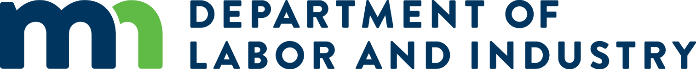 Orientation training evaluation formCheck one:____ QRC intern
____ QRC intern supervisor
____ QRC
____ Job search vendor
____ Other (describe) __________________What other topics should be offered for orientation training?Not at allSomewhatDefinitelyVery muchWorkers’ compensation 101I can identify and discuss the different types of benefits.Jerrica WalkerI will be able to incorporate this into my work.CommentsCommentsCommentsCommentsCommentsCommentsWork as a provider and documentationI can demonstrate how to complete required R-forms and reports.Mike HillI will be able to incorporate the examples into my work.CommentsCommentsCommentsCommentsCommentsCommentsMedical aspectsI can discuss parts of medical law which apply to my work as a QRC.Sharon BenkufskyI will be able to incorporate this into my work.CommentsCommentsCommentsCommentsCommentsCommentsNot at allSomewhatDefinitelyVery muchRehabilitation consultation and ethicsI can demonstrate how to conduct a consultation.Mike HillI will be able to incorporate this into my work.CommentsCommentsCommentsCommentsCommentsCommentsA vendor’s perspectiveI can discuss how a QRC and vendor should work together for a successful client outcome.Kari TerweyI will be able to incorporate this into my work.CommentsCommentsCommentsCommentsCommentsCommentsRegistration, renewal and completion of internshipI can explain what is required to change from an intern to a full QRC.Tracey HaskinI will be able to incorporate this into my work.CommentsCommentsCommentsCommentsCommentsCommentsIntern qualifying criteriaI can discuss what is required to do an LMS, a TSA and vocational testing.Mike HillI will be able to incorporate this into my work.CommentsCommentsCommentsCommentsCommentsCommentsNot at allSomewhatDefinitelyVery muchHow do I work with an interpreter?I can identify best practices when using an interpreter and how cultural considerations, body positioning and eye contact may affect communications.Ingrid Christensen I will be able to incorporate this into my work with non-English-speaking people.CommentsCommentsCommentsCommentsCommentsCommentsLitigation procedures at DLII will be able to discuss how to initiate a dispute at DLI and my role at administrative conferences.Nancy WallrichI will be able to incorporate this into my work.CommentsCommentsCommentsCommentsCommentsComments